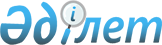 "2014-2016 жылдарға арналған аудандық бюджет туралы" аудандық мәслихаттың 2013 жылғы 25 желтоқсандағы № 140 шешіміне өзгерістер мен толықтырулар енгізу туралы
					
			Мерзімі біткен
			
			
		
					Қызылорда облысы Қармақшы аудандық мәслихатының 2014 жылғы 28 сәуірдегі № 173 шешімі. Қызылорда облысының Әділет департаментінде 2014 жылғы 05 мамырда № 4654 болып тіркелді. Қолданылу мерзімінің аяқталуына байланысты тоқтатылды      "Қазақстан Республикасының Бюджет кодексі" Қазақстан Республикасының 2008 жылғы 4 желтоқсандағы кодексіне, "Қазақстан Республикасындағы жергілікті мемлекеттік басқару және өзін-өзі басқару туралы" Қазақстан Республикасының 2001 жылғы 23 қаңтардағы Заңының 6-бабының 1-тармағының 1) тармақшасына сәйкес Қармақшы аудандық мәслихаты ШЕШІМ ҚАБЫЛДАДЫ:

      1. "2014-2016 жылдарға арналған аудандық бюджет туралы" Қармақшы аудандық мәслихатының 2013 жылғы 25 желтоқсандағы кезекті 24-сессиясының N 140 шешіміне (нормативтік құқықтық актілердің мемлекеттік тіркеу тізілімінде 4574 нөмірімен тіркелген, аудандық "Қармақшы таңы" газетінің 2014 жылғы 18 қаңтарда жарияланған) мынадай өзгерістер мен толықтырулар енгізілсін:

      1-тармақта:

      1), 2) тармақшалар мынадай редакцияда жазылсын:

      "1) кірістер – 7 753 180 мың теңге, оның ішінде:

      салықтық түсімдер – 1 014 994 мың теңге;

      салықтық емес түсімдер – 4 425 мың теңге;

      негізгі капиталды сатудан түсетін түсімдер – 8 500 мың теңге;

      трансферттер түсімі – 6 725 261 мың теңге;

      2) шығындар – 7 687 765 мың теңге;";

      4) тармақша мынадай редакцияда жазылсын:

      "4) қаржы активтерімен операциялар бойынша сальдо – 142 799 мың теңге;

      қаржы активтерін сатып алу – 142 799 мың теңге;

      мемлекеттің қаржы активтерін сатудан түсетін түсімдер – 0;";

      4-тармақ мынадай мазмұндағы 14) тармақшамен толықтырылсын:

      "14) мектеп оқушыларына электрондық білім беру жүйесін енгізуге – 1 013 мың теңге.";

      5-тармақтың 1) тармақшасы мынадай редакцияда жазылсын:

      "1) мектепке дейінгі білім беру ұйымдарында мемлекеттік білім беру тапсырысын іске асыруға – 190 683 мың теңге;";

      5-тармақ мынадай мазмұндағы 5) – 7) тармақшалармен толықтырылсын:

      "5) мемлекеттік атаулы әлеуметтік көмек төлеуге – 12 017 мың теңге;

      6) 18 жасқа дейінгі балаларға мемлекеттік жәрдемақыларды төлеуге – 12 000 мың теңге;

      7) мемлекеттік мекемелердің мемлекеттік қызметшілер болып табылмайтын жұмыскерлерінің, сондай-ақ жергілікті бюджеттерден қаржыландырылатын мемлекеттік кәсіпорындардың жұмыскерлерінің лауазымдық айлықақысына ерекше еңбек жағдайлары үшін ай сайынғы үстемеақы төлеуге – 135 251 мың теңге.";

      6-тармақ мынадай мазмұндағы 15) тармақшамен толықтырылсын:

      "15) Жосалы кенті Мүсірбаев көшесі бойындағы коммуналдық меншіктегі ғимаратының құрылысы – 155 162 мың теңге.";

      7-тармақ мынадай мазмұндағы 5) тармақшамен толықтырылсын:

      "5) мамандандырылған уәкілетті ұйымдардың жарғылық капиталдарын ұлғайтуға – 8 099 мың теңге.";

      "2014-2016 жылдарға арналған аудандық бюджет туралы" Қармақшы аудандық мәслихатының 2013 жылғы 25 желтоқсандағы кезекті 24-сессиясының N 140 шешімінің 1, 4, 6-қосымшалары осы шешімнің 1, 2, 3-қосымшаларына сәйкес жазылсын.

      2. Осы шешім алғашқы ресми жарияланған күнінен бастап қолданысқа енгізіледі және 2014 жылдың 1 қаңтарынан бастап туындаған қатынастарға таралады.

 2014 жылға арналған аудандық бюджет 2014 жылға арналған аудандық бюджеттің бюджеттік инвестицияларды жүзеге асыруға бағытталған бағдарламаларының тізбесі Кент, ауылдық округ әкімі аппараттарының 2014 жылға арналған бюджеттік бағдарламаларының тізбесі
					© 2012. Қазақстан Республикасы Әділет министрлігінің «Қазақстан Республикасының Заңнама және құқықтық ақпарат институты» ШЖҚ РМК
				
      Қармақшы аудандық

      мәслихатының кезектен тыс

      27-сессиясының төрағасы

Ә. Дәуленбаев

      Қармақшы аудандық

      мәслихатының хатшысы

М. Наятұлы
Қармақшы аудандық мәслихатының
2014 жылғы "28" сәуірдегі
кезектен тыс 27-сессиясының
N 173 шешіміне 1-қосымша
Қармақшы аудандық мәслихатының
2013 жылғы "25" желтоқсандағы
кезекті 24-сессиясының
N 140 шешіміне 1-қосымшаСанаты

Санаты

Санаты

Санаты

Сомасы, мың теңге

Сыныбы

Сыныбы

Сыныбы

Сомасы, мың теңге

Iшкi сыныбы

Iшкi сыныбы

Сомасы, мың теңге

Атауы

Сомасы, мың теңге

1.Кірістер

7753180

1

Салықтық түсімдер

1014994

01

Табыс салығы

376489

2

Жеке табыс салығы

376489

03

Әлеуметтік салық

236969

1

Әлеуметтік салық

236969

04

Меншікке салынатын салықтар

370437

1

Мүлікке салынатын салықтар

276935

3

Жер салығы

5071

4

Көлік құралдарына салынатын салық

88120

5

Бірыңғай жер салығы

311

05

Тауарларға, жұмыстарға және қызметтерге салынатын iшкi салықтар

21506

2

Акциздер

7132

3

Табиғи және басқа да ресурстарды пайдаланғаны үшін түсетін түсімдер

2568

4

Кәсiпкерлiк және кәсіби қызметті жүргiзгенi үшін алынатын алымдар

11551

5

Ойын бизнесіне салық

255

07

Басқа да салықтар

681

1

Басқа да салықтар

681

08

Заңдық мәнді іс-әрекеттерді жасағаны және (немесе) оған уәкілеттігі бар мемлекеттік органдар немесе лауазымды адамдар құжаттар бергені үшін алынатын міндетті төлемдер

8912

1

Мемлекеттік баж

8912

2

Салықтық емес түсімдер

4425

01

Мемлекеттік меншіктен түсетін кірістер

1666

5

Мемлекет меншігіндегі мүлікті жалға беруден түсетін кірістер

1644

7

Мемлекеттік бюджеттен берілген кредиттер бойынша сыйақылар

22

06

Өзге де салықтық емес түсімдер

2759

1

Өзге де салықтық емес түсімдер

2759

3

Негізгі капиталды сатудан түсетін түсімдер

8500

03

Жерді және материалдық емес активтерді сату

8500

1

Жерді сату

7000

2

Материалдық емес активтерді сату

1500

4

Трансферттердің түсімдері

6725261

02

Мемлекеттік басқарудың жоғары тұрған органдарынан түсетін трансферттер

6725261

2

Облыстық бюджеттен түсетін трансферттер

6725261

Функционалдық топ

Функционалдық топ

Функционалдық топ

Функционалдық топ

Сомасы, мың теңге

Бюджеттік бағдарламалардың әкiмшiсi

Бюджеттік бағдарламалардың әкiмшiсi

Бюджеттік бағдарламалардың әкiмшiсi

Сомасы, мың теңге

Бағдарлама

Бағдарлама

Сомасы, мың теңге

Атауы

Сомасы, мың теңге

2.Шығындар

7687765

01

Жалпы сипаттағы мемлекеттiк қызметтер 

397304

112

Аудан (облыстық маңызы бар қала) мәслихатының аппараты

19142

001

Аудан (облыстық маңызы бар қала) мәслихатының қызметін қамтамасыз ету жөніндегі қызметтер

18007

003

Мемлекеттік органның күрделі шығыстары

1135

122

Аудан (облыстық маңызы бар қала) әкімінің аппараты

91319

001

Аудан (облыстық маңызы бар қала) әкімінің қызметін қамтамасыз ету жөніндегі қызметтер

90098

003

Мемлекеттік органның күрделі шығыстары

1221

123

Қаладағы аудан, аудандық маңызы бар қала, кент, ауыл, ауылдық округ әкімінің аппараты

229372

001

Қаладағы аудан, аудандық маңызы бар қала, кент, ауыл, ауылдық округ әкімінің қызметін қамтамасыз ету жөніндегі қызметтер

220725

022

Мемлекеттік органның күрделі шығыстары

8647

452

Ауданның (облыстық маңызы бар қаланың) қаржы бөлімі

27707

001

Ауданның (облыстық маңызы бар қаланың) бюджетін орындау және ауданның (облыстық маңызы бар қаланың) коммуналдық меншігін басқару саласындағы мемлекеттік саясатты іске асыру жөніндегі қызметтер

23431

003

Салық салу мақсатында мүлiктi бағалауды жүргiзу

1686

011

Коммуналдық меншiкке түскен мүлiктi есепке алу, сақтау, бағалау және сату

640

018

Мемлекеттік органның күрделі шығыстары

1950

453

Ауданның (облыстық маңызы бар қаланың) экономика және бюджеттік жоспарлау бөлімі

20572

001

Экономикалық саясатты, мемлекеттік жоспарлау жүйесін қалыптастыру және дамыту және ауданды (облыстық маңызы бар қаланы) басқару саласындағы мемлекеттік саясатты іске асыру жөніндегі қызметтер

17442

004

Мемлекеттік органның күрделі шығыстары

3130

467

Ауданның (облыстық маңызы бар қаланың) құрылыс бөлімі

9192

040

Мемлекеттік органдардың объектілерін дамыту

9192

02

Қорғаныс

2806

122

Аудан (облыстық маңызы бар қала) әкімінің аппараты

2806

005

Жалпыға бірдей әскери міндетті атқару шеңберіндегі іс-шаралар

2430

006

Аудан (облыстық маңызы бар қала) ауқымындағы төтенше жағдайлардың алдын алу және оларды жою

376

03

Қоғамдық тәртіп, қауіпсіздік, құқықтық, сот, қылмыстық-атқару қызметі

3167

458

Ауданның (облыстық маңызы бар қаланың) тұрғын үй-коммуналдық шаруашылығы, жолаушылар көлігі және автомобиль жолдары бөлімі

3167

021

Елдi мекендерде жол қозғалысы қауiпсiздiгін қамтамасыз ету

3167

04

Бiлiм беру

4179849

464

Ауданның (облыстық маңызы бар қаланың) білім бөлімі

4120390

001

Жергілікті деңгейде білім беру саласындағы мемлекеттік саясатты іске асыру жөніндегі қызметтер

19222

003

Жалпы білім беру

2737083

005

Ауданның (облыстық маңызы бар қаланың) мемлекеттік білім беру мекемелер үшін оқулықтар мен оқу-әдiстемелiк кешендерді сатып алу және жеткізу

18690

006

Балаларға қосымша білім беру 

106502

007

Аудандық (қалалық) ауқымдағы мектеп олимпиадаларын және мектептен тыс іс-шараларды өткізу

1500

009

Мектепке дейінгі тәрбие ұйымдарының қызметін қамтамасыз ету

618778

015

Жетім баланы (жетім балаларды) және ата-аналарының қамқорынсыз қалған баланы (балаларды) күтіп-ұстауға асыраушыларына ай сайынғы ақшалай қаражат төлемдері

11145

019

Ауданның (облыстық маңызы бар қаланың) мемлекеттік білім беру мекемелеріне жұмыстағы жоғары көрсеткіштері үшін гранттарды табыс ету

1500

040

Мектепке дейінгі білім беру ұйымдарында мемлекеттік білім беру тапсырысын іске асыруға

146936

067

Ведомстволық бағыныстағы мемлекеттiк мекемелерiнiң және ұйымдарының күрделi шығыстары

459034

467

Ауданның (облыстық маңызы бар қаланың) құрылыс бөлімі

59459

037

Білім беру объектілерін салу және реконструкциялау

59459

05

Денсаулық сақтау

176

123

Қаладағы аудан, аудандық маңызы бар қала, кент, ауыл, ауылдық округ әкімінің аппараты

176

002

Шұғыл жағдайларда сырқаты ауыр адамдарды дәрігерлік көмек көрсететін ең жақын денсаулық сақтау ұйымына жеткізуді ұйымдастыру

176

06

Әлеуметтік көмек және әлеуметтік қамсыздандыру

466473

451

Ауданның (облыстық маңызы бар қаланың) жұмыспен қамту және әлеуметтік бағдарламалар бөлімі

465296

001

Жергілікті деңгейде халық үшін әлеуметтік бағдарламаларды жұмыспен қамтуды қамтамасыз етуді іске асыру саласындағы мемлекеттік саясатты іске асыру жөніндегі қызметтер

41226

002

Еңбекпен қамту бағдарламасы

26965

004

Ауылдық жерлерде тұратын денсаулық сақтау, бiлiм беру, әлеуметтiк қамтамасыз ету, мәдениет, спорт және ветеринар мамандарына отын сатып алуға Қазақстан Республикасының заңнамасына сәйкес әлеуметтiк көмек көрсету

9361

005

Мемлекеттік атаулы әлеуметтік көмек

19889

006

Тұрғын үйге көмек көрсету

108931

007

Жергілікті өкілетті органдардың шешімі бойынша мұқтаж азаматтардың жекелеген топтарына әлеуметтік көмек

73522

010

Үйден тәрбиеленіп оқытылатын мүгедек балаларды материалдық қамтамасыз ету

3551

011

Жәрдемақыларды және басқа да әлеуметтік төлемдерді есептеу, төлеу мен жеткізу бойынша қызметтерге ақы төлеу

2341

014

Мұқтаж азаматтарға үйде әлеуметтік көмек көрсету

41304

016

18 жасқа дейінгі балаларға мемлекеттік жәрдемақылар

90155

017

Мүгедектерді оңалту жеке бағдарламасына сәйкес, мұқтаж мүгедектерді міндетті гигиеналық құралдармен және ымдау тілі мамандарының қызмет көрсетуін, жеке көмекшілермен қамтамасыз ету

42613

021

Мемлекеттік органның күрделі шығыстары

3200

050

Мүгедектердің құқықтарын қамтамасыз ету және өмір сүру сапасын жақсарту жөніндегі іс-шаралар жоспарын іске асыру

2238

458

Ауданның (облыстық маңызы бар қаланың) тұрғын үй-коммуналдық шаруашылығы, жолаушылар көлігі және автомобиль жолдары бөлімі

1177

050

Мүгедектердің құқықтарын қамтамасыз ету және өмір сүру сапасын жақсарту жөніндегі іс-шаралар жоспарын іске асыру

1177

07

Тұрғын үй-коммуналдық шаруашылық

1528959

123

Қаладағы аудан, аудандық маңызы бар қала, кент, ауыл, ауылдық округ әкімінің аппараты

503217

008

Елді мекендерде көшелерді жарықтандыру

21246

009

Елді мекендердің санитариясын қамтамасыз ету

14766

011

Елді мекендерді абаттандыру мен көгалдандыру

467205

458

Ауданның (облыстық маңызы бар қаланың) тұрғын үй-коммуналдық шаруашылығы, жолаушылар көлігі және автомобиль жолдары бөлімі

224192

004

Азаматтардың жекелеген санаттарын тұрғын үймен қамтамасыз ету

2940

015

Елдi мекендердегі көшелердi жарықтандыру

217456

031

Кондиминиум объектісіне техникалық паспорттар дайындау

3496

049

Көп пәтерлі тұрғын үйлерде энергетикалық аудит жүргізу

300

464

Ауданның (облыстық маңызы бар қаланың) білім бөлімі

12493

026

Жұмыспен қамту 2020 жол картасы бойынша қалаларды және ауылдық елді мекендерді дамыту шеңберінде объектілерді жөндеу

12493

467

Ауданның (облыстық маңызы бар қаланың) құрылыс бөлімі

789057

003

Коммуналдық тұрғын үй қорының тұрғын үйін жобалау, салу және (немесе) сатып алу

73000

004

Инженерлiк коммуникациялық инфрақұрылымды жобалау, дамыту, жайластыру және (немесе) сатып алу

33304

005

Коммуналдық шаруашылығын дамыту

194862

058

Елді мекендердегі сумен жабдықтау және су бұру жүйелерін дамыту

480850

072

Жұмыспен қамту 2020 жол картасы шеңберінде қызметтік тұрғын үй салуға және (немесе) сатып алуға, инженерлік-коммуникациялық инфрақұрылымды дамытуға және (немесе) сатып алуға және жастарға арналған жатақханаларды салуға, сатып алуға, салып бітіруге берілетін нысаналы даму трансферттері

7041

08

Мәдениет, спорт, туризм және ақпараттық кеңістiк

415889

455

Ауданның (облыстық маңызы бар қаланың) мәдениет және тілдерді дамыту бөлімі

304312

001

Жергілікті деңгейде тілдерді және мәдениетті дамыту саласындағы мемлекеттік саясатты іске асыру жөніндегі қызметтер

13866

003

Мәдени-демалыс жұмысын қолдау

239904

006

Аудандық (қалалық) кітапханалардың жұмыс iстеуi

48153

007

Мемлекеттік тілді және Қазақстан халықтарының басқа да тілдерін дамыту

308

010

Мемлекеттік органның күрделі шығыстары

2081

456

Ауданның (облыстық маңызы бар қаланың) ішкі саясат бөлімі

30509

001

Жергілікті деңгейде ақпарат, мемлекеттілікті нығайту және азаматтардың әлеуметтік сенімділігін қалыптастыру саласында мемлекеттік саясатты іске асыру жөніндегі қызметтер

18635

002

Газеттер мен журналдар арқылы мемлекеттік ақпараттық саясат жүргізу жөніндегі қызметтер

4200

003

Жастар саясаты саласында іс-шараларды іске асыру

4000

005

Телерадио хабарларын тарату арқылы мемлекеттік ақпараттық саясатты жүргізу жөніндегі қызметтер

3674

465

Ауданның (облыстық маңызы бар қаланың) Дене шынықтыру және спорт бөлімі

60433

001

Жергілікті деңгейде дене шынықтыру және спорт саласындағы мемлекеттік саясатты іске асыру жөніндегі қызметтер

6829

006

Аудандық (облыстық маңызы бар қалалық) деңгейде спорттық жарыстар өткiзу

1549

007

Әртүрлі спорт түрлерi бойынша аудан (облыстық маңызы бар қала) құрама командаларының мүшелерін дайындау және олардың облыстық спорт жарыстарына қатысуы

52055

467

Ауданның (облыстық маңызы бар қаланың) құрылыс бөлімі

20635

011

Мәдениет объектілерін дамыту

20635

10

Ауыл, су, орман, балық шаруашылығы, ерекше қорғалатын табиғи аумақтар, қоршаған ортаны және жануарлар дүниесін қорғау, жер қатынастары

168938

462

Ауданның (облыстық маңызы бар қаланың) ауыл шаруашылығы бөлімі

40187

001

Жергілікті деңгейде ауыл шаруашылығы саласындағы мемлекеттік саясатты іске асыру жөніндегі қызметтер 

15826

099

Мамандардың әлеуметтік көмек көрсетуі жөніндегі шараларды іске асыру

24361

463

Ауданның (облыстық маңызы бар қаланың) жер қатынастары бөлімі

19259

001

Аудан (облыстық маңызы бар қала) аумағында жер қатынастарын реттеу саласындағы мемлекеттік саясатты іске асыру жөніндегі қызметтер

10294

004

Жерді аймақтарға бөлу жөніндегі жұмыстарды ұйымдастыру

4000

006

Аудандық маңызы бар қалалардың, кенттердiң, ауылдардың, ауылдық округтердiң шекарасын белгiлеу кезiнде жүргiзiлетiн жерге орналастыру

2974

007

Мемлекеттік органның күрделі шығыстары

1991

473

Ауданның (облыстық маңызы бар қаланың) ветеринария бөлімі

109492

001

Жергілікті деңгейде ветеринария саласындағы мемлекеттік саясатты іске асыру жөніндегі қызметтер 

9638

003

Мемлекеттік органның күрделі шығыстары

1848

006

Ауру жануарларды санитарлық союды ұйымдастыру

5700

007

Қаңғыбас иттер мен мысықтарды аулауды және жоюды ұйымдастыру

2301

009

Жануарлардың энзоотиялық аурулары бойынша ветеринариялық іс-шараларды жүргізу

5568

010

Ауыл шаруашылығы жануарларын сәйкестендіру жөніндегі іс-шараларды жүргізу

2179

011

Эпизоотияға қарсы іс-шаралар жүргізу

55258

032

Ведомстволық бағыныстағы мемлекеттік мекемелерінің және ұйымдарының күрделі шығыстары

27000

11

Өнеркәсіп, сәулет, қала құрылысы және құрылыс қызметі

39406

467

Ауданның (облыстық маңызы бар қаланың) құрылыс бөлімі

15828

001

Жергілікті деңгейде құрылыс саласындағы мемлекеттік саясатты іске асыру жөніндегі қызметтер

15828

468

Ауданның (облыстық маңызы бар қаланың) сәулет және қала құрылысы бөлімі

23578

001

Жергілікті деңгейде сәулет және қала құрылысы саласындағы мемлекеттік саясатты іске асыру жөніндегі қызметтер

11236

003

Аудан аумағында қала құрылысын дамыту схемаларын және елді мекендердің бас жоспарларын әзірлеу

11642

004

Мемлекеттік органның күрделі шығыстары

700

12

Көлiк және коммуникация

367197

123

Қаладағы аудан, аудандық маңызы бар қала, кент, ауыл, ауылдық округ әкімінің аппараты

121

045

Елді-мекендер көшелеріндегі автомобиль жолдарын күрделі және орташа жөндеу

121

458

Ауданның (облыстық маңызы бар қаланың) тұрғын үй-коммуналдық шаруашылығы, жолаушылар көлігі және автомобиль жолдары бөлімі

367076

022

Көлік инфрақұрылымын дамыту

4500

023

Автомобиль жолдарының жұмыс істеуін қамтамасыз ету

31111

024

Кентiшiлiк (қалаiшiлiк), қала маңындағы ауданiшiлiк қоғамдық жолаушылар тасымалдарын ұйымдастыру

2000

045

Елді-мекендердің көшелерін күрделі және орташа жөндеу

329465

13

Басқалар

94650

123

Қаладағы аудан, аудандық маңызы бар қала, кент, ауыл, ауылдық округ әкімінің аппараты

48242

040

"Өңiрлердi дамыту" Бағдарламасы шеңберiнде өңiрлердi экономикалық дамытуға жәрдемдесу бойынша шараларды iске асыру

48242

452

Ауданның (облыстық маңызы бар қаланың) қаржы бөлімі

20109

012

Ауданның (облыстық маңызы бар қаланың) жергiлiктi атқарушы органының резервi

20109

458

Ауданның (облыстық маңызы бар қаланың) тұрғын үй-коммуналдық шаруашылығы, жолаушылар көлігі және автомобиль жолдары бөлімі

12909

001

Жергілікті деңгейде тұрғын үй-коммуналдық шаруашылығы, жолаушылар көлігі және автомобиль жолдары саласындағы мемлекеттік саясатты іске асыру жөніндегі қызметтер

12909

493

Ауданның (облыстық маңызы бар қаланың) кәсіпкерлік, өнеркәсіп және туризм бөлімі

13390

001

Жергілікті деңгейде кәсіпкерлікті, өнеркәсіпті және туризмді дамыту саласындағы мемлекеттік саясатты іске асыру жөніндегі қызметтер

13089

006

Кәсіпкерлік қызметті қолдау

301

14

Борышқа қызмет көрсету

22

452

Ауданның (облыстық маңызы бар қаланың) қаржы бөлімі

22

013

Жергілікті атқарушы органдардың облыстық бюджеттен қарыздар бойынша сыйақылар мен өзге де төлемдерді төлеу бойынша борышына қызмет көрсету

22

15

Трансферттер

22929

452

Ауданның (облыстық маңызы бар қаланың) қаржы бөлімі

22929

006

Нысаналы пайдаланылмаған (толық пайдаланылмаған) трансферттерді қайтару

14466

024

Мемлекеттік органдардың функцияларын мемлекеттік басқарудың төмен тұрған деңгейлерінен жоғарғы деңгейлерге беруге байланысты жоғары тұрған бюджеттерге берілетін ағымдағы нысаналы трансферттер

8463

3. Таза бюджеттік кредиттеу

171307

Бюджеттік кредиттер

194746

10

Ауыл, су, орман, балық шаруашылығы, ерекше қорғалатын табиғи аумақтар, қоршаған ортаны және жануарлар дүниесін қорғау, жер қатынастары

194746

462

Ауданның (облыстық маңызы бар қаланың) ауыл шаруашылығы бөлімі

194746

008

Мамандарды әлеуметтік қолдау шараларын іске асыруға берілетін бюджеттік кредиттер

194746

5

Бюджеттік кредиттерді өтеу

23439

01

Бюджеттік кредиттерді өтеу

23439

1

Мемлекеттік бюджеттен берілген бюджеттік кредиттерді өтеу

23439

4. Қаржы активтерімен жасалатын операциялар бойынша сальдо

142799

Қаржы активтерін сатып алу

142799

13

Басқалар

142799

458

Ауданның (облыстық маңызы бар қаланың) тұрғын үй-коммуналдық шаруашылығы, жолаушылар көлігі және автомобиль жолдары бөлімі

142799

060

Мамандандырылған уәкілетті ұйымдардың жарғылық капиталдарын ұлғайту

8099

065

Заңды тұлғалардың жарғылық капиталын қалыптастыру немесе ұлғайту

134700

5. Бюджет тапшылығы (профициті)

-248691

6. Бюджет тапшылығын қаржыландыру (профицитті пайдалану)

248691

7

Қарыздар түсімі

194737

01

Мемлекеттік ішкі қарыздар

194737

2

Қарыз алу келісім-шарттары

194737

16

Қарыздарды өтеу

23439

452

Ауданның (облыстық маңызы бар қаланың) қаржы бөлімі

23439

008

Жергілікті атқарушы органның жоғары тұрған бюджет алдындағы борышын өтеу

23439

8

Бюджет қаражатының пайдаланылатын қалдықтары

77393

01

Бюджет қаражаты қалдықтары

77393

1

Бюджет қаражатының бос қалдықтары

77393

Қармақшы аудандық мәслихатының
2014 жылғы "28" сәуірдегі
кезектен тыс 27-сессиясының
N 173 шешіміне 2-қосымша
Қармақшы аудандық мәслихатының
2013 жылғы "25" желтоқсандағы
кезекті 24-сессиясының
N 140 шешіміне 4-қосымшаФункционалдық топ

Функционалдық топ

Функционалдық топ

Функционалдық топ

Сомасы, мың теңге

Бюджеттік бағдарламалардың әкiмшiсi

Бюджеттік бағдарламалардың әкiмшiсi

Бюджеттік бағдарламалардың әкiмшiсi

Сомасы, мың теңге

Бағдарлама

Бағдарлама

Сомасы, мың теңге

Атауы

Сомасы, мың теңге

2.Шығындар

1238598

01

Жалпы сипаттағы мемлекеттiк қызметтер 

9192

467

Ауданның (облыстық маңызы бар қаланың) құрылыс бөлімі

9192

040

Мемлекеттік органдардың объектілерін дамыту

9192

04

Бiлiм беру

59459

467

Ауданның (облыстық маңызы бар қаланың) құрылыс бөлімі

59459

037

Білім беру объектілерін салу және реконструкциялау

59459

07

Тұрғын үй-коммуналдық шаруашылық

1006513

458

Ауданның (облыстық маңызы бар қаланың) тұрғын үй-коммуналдық шаруашылығы, жолаушылар көлігі және автомобиль жолдары бөлімі

217456

015

Елдi мекендердегі көшелердi жарықтандыру

217456

467

Ауданның (облыстық маңызы бар қаланың) құрылыс бөлімі

789057

003

Коммуналдық тұрғын үй қорының тұрғын үйін жобалау, салу және (немесе) сатып алу

73000

004

Инженерлiк коммуникациялық инфрақұрылымды жобалау, дамыту, жайластыру және (немесе) сатып алу

33304

005

Коммуналдық шаруашылығын дамыту

194862

058

Елді мекендердегі сумен жабдықтау және су бұру жүйелерін дамыту

480850

072

Жұмыспен қамту 2020 жол картасы шеңберінде қызметтік тұрғын үй салуға және (немесе) сатып алуға, инженерлік-коммуникациялық инфрақұрылымды дамытуға және (немесе) сатып алуға және жастарға арналған жатақханаларды салуға, сатып алуға, салып бітіруге берілетін нысаналы даму трансферттері

7041

08

Мәдениет, спорт, туризм және ақпараттық кеңістiк

20635

467

Ауданның (облыстық маңызы бар қаланың) құрылыс бөлімі

20635

011

Мәдениет объектілерін дамыту

20635

13

Басқалар

142799

458

Ауданның (облыстық маңызы бар қаланың) тұрғын үй-коммуналдық шаруашылығы, жолаушылар көлігі және автомобиль жолдары бөлімі

142799

060

Мамандандырылған уәкілетті ұйымдардың жарғылық капиталдарын ұлғайту

8099

065

Заңды тұлғалардың жарғылық капиталын қалыптастыру немесе ұлғайту

134700

Қармақшы аудандық мәслихатының
2014 жылғы "28" сәуірдегі
кезектен тыс 27-сессиясының
N 173 шешіміне 3-қосымша
Қармақшы аудандық мәслихатының
2013 жылғы "25" желтоқсандағы
кезекті 24-сессиясының
N 140 шешіміне 6-қосымшаФункционалдық топ

Функционалдық топ

Функционалдық топ

Функционалдық топ

Функционалдық топ

Сомасы, мың теңге

Бюджеттік бағдарламалардың әкiмшiсi

Бюджеттік бағдарламалардың әкiмшiсi

Бюджеттік бағдарламалардың әкiмшiсi

Бюджеттік бағдарламалардың әкiмшiсi

Сомасы, мың теңге

Бағдарлама

Бағдарлама

Бағдарлама

Сомасы, мың теңге

Кіші бағдарлама 

Кіші бағдарлама 

Сомасы, мың теңге

Атауы

Сомасы, мың теңге

2. Шығындар

781128

01

Жалпы сипаттағы мемлекеттiк қызметтер 

229372

123

Қаладағы аудан, аудандық маңызы бар қала, кент, ауыл, ауылдық округ әкімінің аппараты

229372

001

Қаладағы аудан, аудандық маңызы бар қала, кент, ауыл, ауылдық округ әкімінің қызметін қамтамасыз ету жөніндегі қызметтер

220725

011

Республикалық бюджеттен берілетін трансферттер есебiнен

2889

Жосалы кенті әкімінің аппараты

565

Төретам кенті әкімінің аппараты

224

Қармақшы ауылдық округ әкімінің аппараты

153

Жосалы ауылдық округ әкімінің аппараты

195

Иіркөл ауылдық округ әкімінің аппараты

197

Жаңажол ауылдық округ әкімінің аппараты

205

ІІІ-Интернационал ауылдық округ әкімінің аппараты

165

Ақтөбе ауылдық округ әкімінің аппараты

144

Ақжар ауылдық округ әкімінің аппараты

192

Дауылкөл ауылдық округ әкімінің аппараты

164

Алдашбай Ахун ауылдық округ әкімінің аппараты

156

Қуандария ауылдық округ әкімінің аппараты

142

Көмекбаев ауылдық округ әкімінің аппараты

192

Ақай ауылдық округ әкімінің аппараты

195

015

Жергілікті бюджет қаражаты есебінен

217836

Жосалы кенті әкімінің аппараты

46891

Төретам кенті әкімінің аппараты

20951

Қармақшы ауылдық округ әкімінің аппараты

12700

Жосалы ауылдық округ әкімінің аппараты

11879

Иіркөл ауылдық округ әкімінің аппараты

10590

Жаңажол ауылдық округ әкімінің аппараты

13940

ІІІ-Интернационал ауылдық округ әкімінің аппараты

13420

Ақтөбе ауылдық округ әкімінің аппараты

12584

Ақжар ауылдық округ әкімінің аппараты

13584

Дауылкөл ауылдық округ әкімінің аппараты

12800

Алдашбай Ахун ауылдық округ әкімінің аппараты

9865

Қуандария ауылдық округ әкімінің аппараты

10611

Көмекбаев ауылдық округ әкімінің аппараты

12146

Ақай ауылдық округ әкімінің аппараты

15875

022

Мемлекеттік органның күрделі шығыстары

8647

Жосалы ауылдық округ әкімінің аппараты

1981

Ақтөбе ауылдық округ әкімінің аппараты

2342

Ақжар ауылдық округ әкімінің аппараты

2162

Жаңажол ауылдық округ әкімінің аппараты

2162

05

Денсаулық сақтау

176

123

Қаладағы аудан, аудандық маңызы бар қала, кент, ауыл, ауылдық округ әкімінің аппараты

176

002

Шұғыл жағдайларда сырқаты ауыр адамдарды дәрігерлік көмек көрсететін ең жақын денсаулық сақтау ұйымына жеткізуді ұйымдастыру

176

Жосалы кенті әкімінің аппараты

17

Қармақшы ауылдық округ әкімінің аппараты

3

Жосалы ауылдық округ әкімінің аппараты

27

Иіркөл ауылдық округ әкімінің аппараты

27

Ақжар ауылдық округ әкімінің аппараты

4

Алдашбай Ахун ауылдық округ әкімінің аппараты

12

Көмекбаев ауылдық округ әкімінің аппараты

86

07

Тұрғын үй-коммуналдық шаруашылық

503217

123

Қаладағы аудан, аудандық маңызы бар қала, кент, ауыл, ауылдық округ әкімінің аппараты

503217

008

Елді мекендерде көшелерді жарықтандыру

21246

Жосалы кенті әкімінің аппараты

9953

Төретам кенті әкімінің аппараты

5200

Жосалы ауылдық округ әкімінің аппараты

447

Иіркөл ауылдық округ әкімінің аппараты

276

Жаңажол ауылдық округ әкімінің аппараты

914

ІІІ-Интернационал ауылдық округ әкімінің аппараты

628

Ақтөбе ауылдық округ әкімінің аппараты

286

Ақжар ауылдық округ әкімінің аппараты

362

Дауылкөл ауылдық округ әкімінің аппараты

610

Алдашбай Ахун ауылдық округ әкімінің аппараты

267

Қуандария ауылдық округ әкімінің аппараты

838

Көмекбаев ауылдық округ әкімінің аппараты

780

Ақай ауылдық округ әкімінің аппараты

685

009

Елді мекендердің санитариясын қамтамасыз ету

14766

Жосалы кенті әкімінің аппараты

11300

Төретам кенті әкімінің аппараты

2844

Ақай ауылдық округ әкімінің аппараты

622

011

Елді мекендерді абаттандыру мен көгалдандыру

467205

Жосалы кенті әкімінің аппараты

136254

Төретам кенті әкімінің аппараты

125952

Қармақшы ауылдық округ әкімінің аппараты

16654

Жосалы ауылдық округ әкімінің аппараты

14555

Иіркөл ауылдық округ әкімінің аппараты

12179

Ақтөбе ауылдық округ әкімінің аппараты

17059

Ақжар ауылдық округ әкімінің аппараты

17059

Алдашбай Ахун ауылдық округ әкімінің аппараты

10733

Қуандария ауылдық округ әкімінің аппараты

2700

Көмекбаев ауылдық округ әкімінің аппараты

19131

Дауылкөл ауылдық округ әкімінің аппараты

40424

Ақай ауылдық округ әкімінің аппараты

53857

Жаңажол ауылдық округ әкімінің аппараты

324

ІІІ-Интернационал ауылдық округ әкімінің аппараты

324

12

Көлiк және коммуникация

121

123

Қаладағы аудан, аудандық маңызы бар қала, кент, ауыл, ауылдық округ әкімінің аппараты

121

045

Елді-мекендер көшелеріндегі автомобиль жолдарын күрделі және орташа жөндеу

121

Жосалы кенті әкімінің аппараты

121

13

Басқалар

48242

123

Қаладағы аудан, аудандық маңызы бар қала, кент, ауыл, ауылдық округ әкімінің аппараты

48242

040

"Өңірлерді дамыту" Бағдарламасы шеңберінде өңірлерді экономикалық дамытуға жәрдемдесу бойынша шараларды іске асыру

48242

Төретам кенті әкімінің аппараты

24203

Қуандария ауылдық округ әкімінің аппараты

10470

Көмекбаев ауылдық округ әкімінің аппараты

13569

